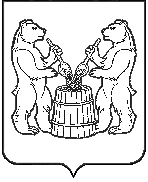 ГЛАВАУСТЬЯНСКОГО МУНИЦИПАЛЬНОГО ОКРУГААРХАНГЕЛЬСКОЙ ОБЛАСТИПОСТАНОВЛЕНИЕот 14 мая  2024 года № 987р.п. ОктябрьскийО назначении общественных обсуждений по проекту постановления администрации Устьянского муниципального округа Архангельской области «О внесении изменений в Правила благоустройства территории  Устьянского муниципального округа Архангельской области»В соответствии со статьей 5.1 Градостроительного кодекса Российской Федерации, статьей 28 Федерального закона от 6 октября 2003 года №131- ФЗ «Об общих принципах организации местного самоуправления в Российской Федерации», Положением об организации и проведении публичных слушаний и  общественных обсуждений в сфере градостроительства на территории Устьянского муниципального округа, утвержденным решением Собраниядепутатов Устьянского муниципального округа от 22 июня 2023 года №141, ПОСТАНОВЛЯЮ:1. Назначить общественные обсуждения по проекту решения Собрания депутатов Устьянского муниципального округа Архангельской области об утверждении правил благоустройства территории Устьянского муниципального округа с 21 мая 2024 года по 20 июня 2024 года.2. Определить организатором общественных обсуждений отдел благоустройства и экологии  администрации Устьянского муниципального округа.3. Прием предложений и замечаний по проекту решения Собрания депутатов Устьянского муниципального округа Архангельской области об утверждении правил благоустройства территории Устьянского муниципального округа «Интернет» http://www.ustyany.ru (через интернет-приемную), в письменной форме в адрес администрации Устьянского муниципального округа Архангельской области: Архангельская область, Устьянский район, р.п. Октябрьский,                               ул. Комсомольская, д. 7, посредством записи в книге (журнале) учета посетителей экспозиции проекта, рассматриваемого на общественных обсуждениях.4. Проект постановления администрации Устьянского муниципального округа Архангельской области о назначении общественных обсуждений  «О назначении общественных обсуждений по проекту постановления администрации Устьянского муниципального округа Архангельской области «О внесении изменений в Правила благоустройства  территории  Устьянского муниципального округа Архангельской области» разместить на информационных стендах в здании администрации Устьянского муниципального округа Архангельской области по Лист согласования и рассылкик проекту постановления администрации Устьянского муниципального округа Архангельской «О назначении общественных обсуждений по проекту постановления администрации Устьянского муниципального округа Архангельской области «О внесении изменений в Правила благоустройства территории  Устьянского муниципального округа Архангельской области»ПОЯСНИТЕЛЬНАЯ ЗАПИСКАНа основании требования Министерства строительства Архангельской области адресу: ул. Комсомольская, д.7, рп. Октябрьский, Устьянский район, Архангельская область.    5. Настоящее постановление вступает в силу со дня подписания.6. Контроль за исполнением данного постановления возложить на заместителя главы администрации Устьянского муниципального по имуществу и инфраструктуре.Исполняющий обязанности главы Устьянского муниципального округа 					    Н.С. Филимонова Заведующая отделом по организационной работе Заведующая отделом по организационной работе Н.А. ЗасухинаН.А. ЗасухинаЗаведующий юридическим отделом Заведующий юридическим отделом Е.В. КузнецоваЕ.В. КузнецоваЗаместитель главы по имуществу и инфраструктуре  Заместитель главы по имуществу и инфраструктуре  А.В. РядчинА.В. РядчинЗаведующая отделом благоустройства и экологииЗаведующая отделом благоустройства и экологииС.С. Никитина С.С. Никитина Документ подготовилДокумент подготовилВ.В. Смоленникова В.В. Смоленникова Наименование органа куда направлен документНаименование органа куда направлен документНаименование органа куда направлен документКол-во экз.1. Дело1. Дело1. Дело22. Отдел благоустройства и экологии2. Отдел благоустройства и экологии2. Отдел благоустройства и экологии13. Муниципальный вестник «Устьяны»3. Муниципальный вестник «Устьяны»3. Муниципальный вестник «Устьяны»14. Отдел архитектуры и строительства 4. Отдел архитектуры и строительства 4. Отдел архитектуры и строительства 1